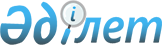 О внесении изменений в приказ Министра внутренних дел Республики Казахстан от 16 марта 2015 года № 236 "Об утверждении стандарта государственной услуги "Выдача лицензии на право занятия охранной деятельностью"
					
			Утративший силу
			
			
		
					Приказ Министра внутренних дел Республики Казахстан от 18 октября 2018 года № 726. Зарегистрирован в Министерстве юстиции Республики Казахстан 8 ноября 2018 года № 17710. Утратил силу приказом Министра внутренних дел Республики Казахстан от 28 марта 2020 года № 261 (вводится в действие по истечении десяти календарных дней после дня его первого официального опубликования)
      Сноска. Утратил силу приказом Министра внутренних дел РК от 28.03.2020 № 261 (вводится в действие по истечении десяти календарных дней после дня его первого официального опубликования).
      ПРИКАЗЫВАЮ:
      1. Внести в приказ Министра внутренних дел Республики Казахстан от 16 марта 2015 года № 236 "Об утверждении стандарта государственной услуги "Выдача лицензии на право занятия охранной деятельностью" (зарегистрирован в Реестре государственной регистрации нормативных правовых актов за № 11143, опубликован 9 сентября 2015 года в информационно-правовой системе "Әділет") следующие изменения:
      в Стандарте государственной услуги "Выдача лицензии на право занятия охранной деятельностью", утвержденным указанным приказом:
      пункт 1 изложить в следующей редакции:
      "1. Государственная услуга – "Выдача лицензии на право занятия охранной деятельностью" (далее – государственная услуга).";
      часть вторую пункта 3 изложить в следующей редакции:
      "Прием заявлений и выдача результатов оказания государственной услуги осуществляется через веб-портал "электронного правительства" www.egov.kz или веб-портал www.elicense.kz (далее – портал).";
      пункт 4 изложить в следующей редакции:
      "4. Сроки оказания государственной услуги:
      1) с момента подачи документов на портал:
      при выдаче лицензии – не позднее 10 (десяти) рабочих дней; 
      при переоформлении лицензии – не позднее 3 (трех) рабочих дней;
      при выдаче дубликата лицензии – 2 (два) рабочих дня;
      2) максимально допустимое время для подачи документов – 15 (пятнадцать) минут.
      Услугодатель в течение двух рабочих дней с момента получения документов услугополучателя проверяет полноту представленных документов. В случае установления факта неполноты представленных документов и (или) представления услугополучателем документов с истекшим сроком действия, услугодатель в указанные сроки дает мотивированный отказ в дальнейшем рассмотрении заявления.";
      часть четвертую пункта 6 исключить;
      часть шестую пункта 7 изложить в следующей редакции:
      "При электронном запросе на портал для получения государственной услуги, оплата может осуществляться через платежный шлюз "электронного правительства" (далее – ПШЭП).";
      пункт 8 изложить в следующей редакции:
      "8. График работы портала – круглосуточно за исключением технических перерывов в связи с проведением ремонтных работ (при обращении услугополучателя после окончания рабочего времени, в выходные и праздничные дни согласно трудовому законодательству Республики Казахстан, прием заявлений и выдача результатов оказания государственной услуги осуществляется следующим рабочим днем)."
      пункт 9 изложить в следующей редакции:
      "9. Перечень документов, необходимых для оказания государственной услуги при обращении услугополучателя на портал:
      1) для получения лицензии:
      заявление в форме электронного документа, удостоверенного ЭЦП услугополучателя, с заполненной формой сведений;
      электронная копия устава услугополучателя;
      электронная копия документа, подтверждающего трудовую деятельность руководителя услугополучателя;
      электронные копии медицинских справок из психоневрологической и наркологической организаций, прикрепляемые к запросу;
      электронная копия квитанции об уплате лицензионного сбора, за исключением оплаты через ПШЭП;
      2) для переоформления лицензии, в рамках вида деятельности, на который имеется лицензия, необходимы следующие документы:
      заявление в форме электронного документа, удостоверенного ЭЦП услугополучателя;
      электронная копия квитанции об уплате лицензионного сбора за переоформление лицензии, за исключением оплаты через ПШЭП;
      3) при утере, порче лицензии услугополучатель обращается к услугодателю для получения дубликата лицензии лишь при отсутствии возможности получения сведений о лицензии из соответствующих информационных систем на портале с предоставлением следующих документов:
      заявление в форме электронного документа, удостоверенного ЭЦП услугополучателя;
      электронная копия квитанции об уплате лицензионного сбора за дубликат лицензии, за исключением оплаты через ПШЭП.
      Сведения о документах, удостоверяющих личность, о государственной регистрации (перерегистрации) в качестве юридического лица, о лицензии, об отсутствии судимости, о не привлечении к уголовной и административной ответственности, являющиеся государственными информационными ресурсами, сотрудник услугодателя получает из соответствующих государственных информационных систем через шлюз "электронного правительства".
      После подачи документов на портал в "личном кабинете" услугополучателя появляется отметка о принятии заявления для предоставления государственной услуги с указанием даты и времени получения результата государственной услуги.".
      2. Комитету административной полиции Министерства внутренних дел Республики Казахстан в установленном законодательством Республики Казахстан порядке обеспечить:
      1) государственную регистрацию настоящего приказа в Министерстве юстиции Республики Казахстан;
      2) в течение десяти календарных дней со дня государственной регистрации настоящего приказа направление его в Республиканское государственное предприятие на праве хозяйственного ведения "Республиканский центр правовой информации" для официального опубликования и включения в Эталонный контрольный банк нормативных правовых актов Республики Казахстан;
      3) размещение настоящего приказа на интернет-ресурсе Министерства внутренних дел Республики Казахстан после его официального опубликования;
      4) в течение десяти рабочих дней после государственной регистрации настоящего приказа представление в Юридический департамент Министерства внутренних дел Республики Казахстан сведений об исполнении мероприятий, предусмотренных подпунктами 1), 2) и 3) настоящего пункта.
      3. Контроль за исполнением настоящего приказа возложить на курирующего заместителя министра внутренних дел Республики Казахстан.
      4. Настоящий приказ вводится в действие по истечении десяти календарных дней после дня его первого официального опубликования.
      "СОГЛАСОВАН"
Министр информации и коммуникаций
Республики Казахстан
____________________ Д. Абаев
"___" __________ 2018 года
					© 2012. РГП на ПХВ «Институт законодательства и правовой информации Республики Казахстан» Министерства юстиции Республики Казахстан
				
      Министр внутренних дел
Республики Казахстан
генерал-полковник полиции 

К. Касымов
